School: New Manchester High School	                                    Teachers: Melissa JordanSchool Phone: 770-651-2700                                                                      Course: Coordinate Algebra                                              	E-mail: melissa.jordan@douglas.k12.ga.usRoom: D2.106		   Date: 8/06/14                                                                                                    	                                                                                                                        Accelerated CCGPS Coordinate Algebra/Analytic Geometry A Course Syllabus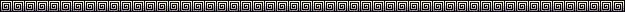 Honors Statement:Honors experiences often involve some risk-taking on the part of both students and teachers because the experiences are often more exploratory, experimental, and open-ended than the standard classroom experience. In addition, they should be distinguished by a difference in the quality of the work expected, not merely an increase in the quantity. Honors courses will follow the same course of study as the corresponding regular course; however, they should cover material in greater complexity and reflect a defensible differentiated curriculum. Honors courses extend beyond the traditional curriculum in both breadth and depth of study, as well as provide problem-seeking and problem-solving opportunities for students. Students may have to devote additional time and effort to honors work and, in turn, they will have greater opportunities for learning. Honors work should enable students to become actively involved in the literature and content, learn about scholarly and creative processes by participating in them, and personalize the learning experience through imagination, critical analysis, and application. Honors students should learn to express and defend their ideas while attaining the distance necessary to accept constructive criticism. Honors courses should incorporate opportunities for students to become reflective thinkers who possess the potential to become an initiator of learning and accomplishment, exploring areas of his/her interest within the designated course of study.Course Descriptions:  Accelerated CCGPS Coordinate Alg/Analytic Geometry AThe fundamental purpose of Accelerated CCGPS Coordinate Algebra/Analytic Geometry A is to formalize and extend the mathematics that students learned in the middle grades. The critical areas, organized into units, deepen and extend understanding of linear relationships, in part by contrasting them with exponential phenomena, and in part by applying linear models to data that exhibit a linear trend. Coordinate Algebra uses algebra to deepen and extend understanding of geometric knowledge from prior grades. The next unit in the course ties together the algebraic and geometric ideas studied. Transformations on the coordinate plane provide opportunities for the formal study of congruence and similarity. The study of similarity leads to an understanding of right triangle trigonometry and connects to quadratics through Pythagorean relationships. The study of circles uses similarity and congruence to develop basic theorems relating circles and lines and rounds out the course. The Mathematical Practice Standards apply throughout each course and, together with the content standards, prescribe that students experience mathematics as a coherent, useful, and logical subject that makes use of their ability to make sense of problem situations.Performance Standards:Common Core Georgia Performance Standards – http://www.georgiastandards.orgDouglas County School System website – http://www.douglas.k12.ga.usAnticipated Classroom Format:Directive and discovery based presentation of units incorporating individual and cooperative methods and tasks.  Douglas county schools follow the learning focused framework for student instruction.Learning Focused Strategies are research proven strategies that have a strong effect on student achievement.  Below are activities that you will see in class:Preview new class topics to accelerate learningLearn through use of Collaborative Pairs, Guided Practice, Graphic Organizers, and FoldablesLearn through extended thinking skills activities such as compare/contrast, classifying, induction, deduction, and error analysisTake notes and summarize new informationBe able to answer Essential Question(s) at the end of each lessonComplete homework/practiceRepresent ideas in nonlinguistic mannersLearn cooperativelyTeacher Policies and Behavior Expectations:Students are expected to follow all NMHS rules as well as my classroom rules:Just Try.Respect others.Ask Questions.Be prepared.No food or drinks (water is allowed).Make-up work – students will have 3 blocks from when they return to school to complete and turn in anymissed assignments. Please check the make-up work folders as well as our calendar to       see what you missed. Late work – Students may turn in late work for 50% within the same unit.Missed Tests/Quizzes – Student is responsible to make an arrangement with the teacher to make-up any quizzes or tests that are missed.Remediation/Re-testing – Students will have 3 opportunities to demonstrate mastery.  Students will have to receive remediation before a re-test will be given.  All re-tests must be scheduled with the teacher.  No re-test will be given more than 1 month after the original test date. Restrooms – students will have 3 restroom breaks during each nine week grading period.  Students will have opportunities to earn additional restroom passes.Tardy to class – students will be assigned detention for each tardy.Discipline, tardy to school, and resolution of school concerns will be handled in the manner prescribed in the NMHS STUDENT HANDBOOK.Assessment/Evaluations/Required Student Products:Students will learn through a variety of modalities including, but not limited to: lecture, notes, labs, group collaboration and instructional technology.  The math standards are divided into 6 units and students will receive a unit student learning map for each unit.    Georgia Milestone:The Georgia Milestone is administered at the end of the second semester.  The Georgia Milestone is a multiple choice and constructed response test composed of two sections, covering standards addressed throughout the entire school year.  The content is divided into the following domains: Algebra, Geometry, and Data Analysis.Grading Plan:Formative Assessments: an ongoing measurement of a student’s performance.Class work/Homework …………………………………………………………………….. 10%Quizzes …………………………………………………………………………………….………. 25%Summative Assessments: a measure of a student’s mastery of the standards.Tests/Projects ……………………………..………………………………………………….. 45%End-of-Course Test (EOCT) ……………………………………………………………… 20%Class Grade CalculationThe total grade for Coordinate Algebra will be calculated using the following formula:Classroom grade x 80%    +      EOCT grade x 20%   =    100% of gradeExample:Student A has a 90 as the classroom grade and an 86 as the EOCT grade.Student A’s final grade will be 90(.80) + 86(.20) = 72 + 17.2 = 89.2APPEALS *A student/parent has 5 business days from the date report cards are issued to appeal the final grade.  The appeal must be made in writing to the principal and the decision of the principal is final. Resources/Strategies for Student Learning:The best way to be successful is to be present each day and to always give your best effort.  You should let your teacher know immediately if you are giving your best effort and are still struggling in this course.  We will work together to find strategies that will help you be more successful.  Below are some helpful resources available for students to use to help them be successful.Materials:RequiredScientific calculator (TI-30X IIS preferred)Pencils or Pens to complete assignments—NO sharpies, highlighters, crayons, or colored pencils ErasersBinder with math section or 3 pronged folderNotebook paperProvided consumable textbookRecommendedGraphing paperComposition notebook for warm-ups Teacher’s Wish listTissue Boxes for classroom use would be appreciated : )Hand Sanitizer for classroom use would be appreciated : )Student Textbook:Students will receive packets for each unit and are expected to keep these packets for the entire course.School Website:www.tinyurl.com/ganmhs  The school’s website is a great resource for both the students and the parents.  Students can find class and club information.  Parents can find out about upcoming events, contact teachers, and even sign up for parent portal.Parent Portal:www.tinyurl.com/nmhsportal You can now sign up for parent portal to access your child’s grades.My Website:Here is the quick link to get to my page: http://jordannmhs.weebly.com On this page you will find links to helpful information such as:Course documentsNotes from classHomework/Classwork assignmentsReview GuidesClass UpdatesIn addition to my website, I will be using the myHomework app to keep a course calendar for my students. Please download this app and sign up for this class.Myhomework app:The myHomework app is available for all platforms and works as an electronic agenda for students. Students just need to choose their school, their picture, and then sign up for their classes. After this, they will  be able to see all assignments and due dates for that course, as well as class announcements and files.Math Tutoring:TBA.  Please check the school’s website for updates.Homework Policy:Completion of homework is vitally important in order to be successful in my class. It provides the necessary on-going practice and refinement of mathematical skills that we have worked on together in class.  Homework will be given every class and will either be checked for completion or for accuracy.  There will be approximately 1 grade for every two weeks (5 blocks).Academic Honesty:Cheating is defined to be willful or deliberate unauthorized use of work of another person for academic purposes, or inappropriate use of notes or other material in the completion of an academic assignment or test.  If a student is caught cheating, they will receive a zero on that assignment, they will receive a referral, and a parent conference will be scheduled.